Приложение № 3а към чл. 42, ал. 1, т. 2 (попълва се от ИА НФЦ)ДОИЗПЪЛНИТЕЛНИЯ ДИРЕКТОР НА         ИЗПЪЛНИТЕЛНА АГЕНЦИЯ     НАЦИОНАЛЕН ФИЛМОВ ЦЕНТЪР"(Национални художествени комисии за игрално, документално анимационно кино и първи състав на финансовата комисия)ЗАЯВЛЕНИЕза разглеждане на проект за предпроизводствен етап за създаване на филмза оценка на проект за производство на:□	ИГРАЛЕН ФИЛМ;□	ДОКУМЕНТАЛЕН И НАУЧНО-ПОПУЛЯРЕН ФИЛМ;□	АНИМАЦИОНЕН ФИЛМ;АГЕНЦИЯТА ПРИЛАГА КЪМ ЗАЯВЛЕНИЕТО СЛУЖЕБНО:1. Удостоверение по чл. 87. ал. 6 от ДОПК. издадено от НАП. Удостоверението се изисква и получава от агенцията по електронен път.2. Справка за платена такса за разглеждане на проекта.ПРИЛОЖЕНИ ДОКУМЕНТИ:Документация за проекта, която подлежи на разглеждане от художествена комисия и първи състав на финансовата комисия:2. Документация за проекта, която подлежи на разглеждане от първи състав на финансова комисия:Дата: 								Подпис:Гр…………………………………………..	Подпис на лицето, приело документите:Регистрационен №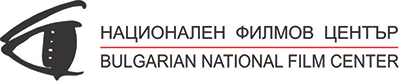 датаPer. № по чл. 19. ал. 1 от ЗФИПродуцент (наименование на юридическо лице-ЕИК, едноличен търговец- ЕИК)Седалище	Адрес на управление	Представлявано отМобилен телефон	e-mailКатегория на предприятието съгласно Приложение № 1 от Регламент (ЕС) № 651/2014: (подчертайте съответната категория)малко средно голямоЗаглавие на филмаСценаристРежисьор Формат на филмаПродължителност на филма в минути Размер на проекто-бюджет (цифром и словом); Искана  държавна помощ като безвъзмездни средства: (цифром и словом);Период на изпълнение на проекта съгласно календарен план и местонахождение на проекта:За получаване на кореспонденция  от  ИА НФЦ във връзка с настоящото заявление, посочвам електронен адресВ 13 екземпляра на електронен носител и 1 екземпляр на хартиен носител, който може да бъде предоставен и по електронен път:1.1. анотация до 300 знака;1.2. синопсис до 1 страница;1.3. сценарий без диалог (трийтмънт) или сценарий (по образец на ИА „НФЦ“);1.4. режисьорска експликация;1.5. характеристика на основните персонажи;1.6.продуцентска експликация – мотивация и стратегически план на продуцента за финансово обезпечаване на бюджета и разпространението на бъдещия филм;1.6.продуцентска експликация – мотивация и стратегически план на продуцента за финансово обезпечаване на бюджета и разпространението на бъдещия филм;1.7.творчески биографии на продуцента, сценариста и режисьора.1.7.творчески биографии на продуцента, сценариста и режисьора.1.8 справка по чл. 27, ал. 1, т. 5 от ЗФИ (по образец на ИА "НФЦ"):1.8 справка по чл. 27, ал. 1, т. 5 от ЗФИ (по образец на ИА "НФЦ"):1.8.1 от филмографията на режисьора –  последните два филма с официална премиера и филм по избор (различен от последните два филма), имал разпространение;1.8.2. от филмографията на продуцента –  последните два филма с официална премиера и филм по избор (различен от последните два филма), имал разпространение.В 6 екземпляра на електронен носител и 1 екземпляр на хартиен носител, който може да бъде предоставен и по електронен път:2.1. Копия от договори на продуцента с автор на литературно произведение (ако сценарият се базира на създаден роман, новела или разказ) и/или със сценариста за отстъпване на изключителното авторско право за използване на произведенията и бъдещия филм2.2. Копие от договор на продуцента с режисьора за отстъпване на изключителното авторско право за използване на бъдещия филм;2.3. Финансов план, подписан от продуцента и списък с разходите по проекта 2.4. Календарен план за развитие на проекта, подписан от продуцента;2.5. обобщен прогнозен бюджет на разходите за дейностите, свързани с предпроизводствения етап на филма (по образец на ИА "НФЦ"), подписан от продуцента;2.6. Писма за намерения и други документи за копродукция, разпространение, финансиране (ако има такива);2.7. Копие от документи, удостоверяващи изпълнението на задълженията по Закона за задължително депозиране на екземпляри от печатни и други произведения;2.8. Декларации по чл. 42. ал. 2. т. 3 от ППЗФИ.Заглавие на проекта: ……………………………………….Заглавие на проекта: ……………………………………….Заглавие на проекта: ……………………………………….....….......(рег. номер на проекта)Продуцент (име, фамилия)…………………………….………………………наименование, фирма………………(рег. номер в ЕПР/НФЦ)………………(рег. номер в ЕПР/НФЦ)Мобилен телефон:…………………………………….Е-mail: ……………………… Бюджет:…………. лв.…………. лв.…………. лв.Искана субсидия:…………… лева   %  (от бюджета)   %  (от бюджета)Kопродукция:1...........................................................2......................................………….....3...........................................…………Дялово участие (лв.): ............................................................................................................(%).........................................................(%).........................................................Местонахождение на проекта (населено място) ……………...Местонахождение на проекта (населено място) ……………...Местонахождение на проекта (населено място) ……………...Местонахождение на проекта (населено място) ……………...Период на изпълнение на проекта ………………………Брой снимачни дни:............... дниПродължителност/времетраене:......................  мин.Продължителност/времетраене:......................  мин.Формат на оригиналния носител:......................Видео/дигитален формат: ............................... (моля, опишете)Видео/дигитален формат: ............................... (моля, опишете)Видео/дигитален формат: ............................... (моля, опишете)Формат за разпространение:  35 mm / DCP / video